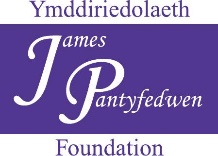 
THE JAMES PANTYFEDWEN FOUNDATIONGuidelines for applications for grants to support publications in the fields of
Religion, Theology and Philosophy
Trustees meet three times a year to consider applications, in March, July and November. All applications must be submitted to the Foundation a month before the date of any meeting. Applications are invited for grants to support publications in the fields of religion, theology or philosophy, when those publications would not be able to apply for grants from other publishing sources (sources such as the Welsh Books Council or other educational and academic bodies).The applicant must have a permanent address in Wales for at least three years before submitting an application.Applications can be made for up to 50% of the cost of any publication if it is not possible to apply for support from other publishing grant sources (as mentioned above).The application can be for print or electronic publications.The maximum sum of any grant awarded will be £2,000.When considering the applications, the Trustees will pay particular attention to the:
(i)  	contents and length of the publication;(ii) 	print and sale run; (iii) 	cost of publishing and any anticipated income/profit;(iv) 	marketing strategies;
(v) 	potential market.A copy of an objective report on the standard of work must be sent with the application, with the author being acknowledged.  The Foundation may also commission a further independent report if necessary.